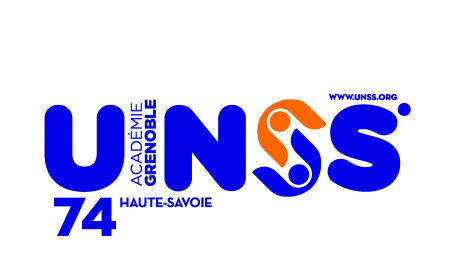 Fiche certificative du jeune arbitre – VOLLEY-BALLNiveau conforme à la certification déjà acquise : 	     	OUI			NONRemarques éventuelles ou nouvelle certification proposéeType de championnat :DATE :LIEU :NOM PrénomNé(e) le / CatEtablissementEst-il déjà JO UNSSOUINON Niveau déjà acquis : A = Bonne maîtrise / Bonne connaissance des règles / Bonne prestation.B = Bien, avec quelques hésitations / Manque d’expérience.C = Partie à corriger rapidement/ Revoir la règle/ A travailler/ Modifier son comportementA = Bonne maîtrise / Bonne connaissance des règles / Bonne prestation.B = Bien, avec quelques hésitations / Manque d’expérience.C = Partie à corriger rapidement/ Revoir la règle/ A travailler/ Modifier son comportementA = Bonne maîtrise / Bonne connaissance des règles / Bonne prestation.B = Bien, avec quelques hésitations / Manque d’expérience.C = Partie à corriger rapidement/ Revoir la règle/ A travailler/ Modifier son comportementA = Bonne maîtrise / Bonne connaissance des règles / Bonne prestation.B = Bien, avec quelques hésitations / Manque d’expérience.C = Partie à corriger rapidement/ Revoir la règle/ A travailler/ Modifier son comportement